Куламанова Бибиш Куанышевна 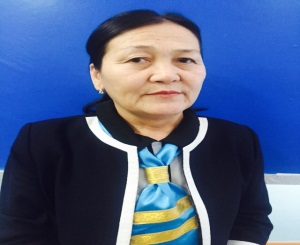 Маңғыстау облысы  Мұнайлы ауданы   «№9 жалпы білім беру орта мектебі» КММ-нің жоғары санатты орыс тілі пәні мұғаліміМы с приятелем друзьяКуламанова Бибиш Куанышевна Маңғыстау облысы  Мұнайлы ауданы   «№9 жалпы білім беру орта мектебі» КММ-нің жоғары санатты орыс тілі пәні мұғаліміМы с приятелем друзьяКуламанова Бибиш Куанышевна Маңғыстау облысы  Мұнайлы ауданы   «№9 жалпы білім беру орта мектебі» КММ-нің жоғары санатты орыс тілі пәні мұғаліміМы с приятелем друзьяРаздел:  Ценности: дружба и любовь                     Раздел:  Ценности: дружба и любовь                     Раздел:  Ценности: дружба и любовь                     Цели обучения:Цели обучения:Цели обучения:5.1.3.1- понимать основное содержание произведений литературы, содержащих знакомые лексические и грамматические единицы, определять тему.5.1.3.1- понимать основное содержание произведений литературы, содержащих знакомые лексические и грамматические единицы, определять тему.5.1.3.1- понимать основное содержание произведений литературы, содержащих знакомые лексические и грамматические единицы, определять тему.5.3.1.1- понимать общее содержание текста, определяя ключевые слова и словосочетания;5.3.1.1- понимать общее содержание текста, определяя ключевые слова и словосочетания;5.3.1.1- понимать общее содержание текста, определяя ключевые слова и словосочетания;5.3.4.1- владеть видами чтения (ознакомительное, комментированное);5.3.4.1- владеть видами чтения (ознакомительное, комментированное);5.3.4.1- владеть видами чтения (ознакомительное, комментированное);5.3.7.1- извлекать необходимую информацию по предложенной теме из различных источников.5.3.7.1- извлекать необходимую информацию по предложенной теме из различных источников.5.3.7.1- извлекать необходимую информацию по предложенной теме из различных источников.5.4.3.1- представлять информацию в виде   схемы; 5.4.3.1- представлять информацию в виде   схемы; 5.4.3.1- представлять информацию в виде   схемы; 5.4.5.1 - писать сочинение (объем 60-80 слов) на заданную тему.5.4.5.1 - писать сочинение (объем 60-80 слов) на заданную тему.5.4.5.1 - писать сочинение (объем 60-80 слов) на заданную тему.5.5.1.2- использовать глаголы с зависимыми словами в нужных формах.5.5.1.2- использовать глаголы с зависимыми словами в нужных формах.5.5.1.2- использовать глаголы с зависимыми словами в нужных формах.5.5.2.2- использовать необходимые синтаксические конструкции для выражения своего мнения, уверенности/, согласия \ несогласия.5.5.2.2- использовать необходимые синтаксические конструкции для выражения своего мнения, уверенности/, согласия \ несогласия.5.5.2.2- использовать необходимые синтаксические конструкции для выражения своего мнения, уверенности/, согласия \ несогласия.Предполагаемый результатВсе учащиеся смогут:	Все учащиеся смогут:	Предполагаемый результатПонимают содержание художественного текста;правильно употреблять существительные с прилагательными;передавать события, соблюдая последовательность;участвовать в диалогах;оценивать высказывание на основе своего согласия/несогласия.Понимают содержание художественного текста;правильно употреблять существительные с прилагательными;передавать события, соблюдая последовательность;участвовать в диалогах;оценивать высказывание на основе своего согласия/несогласия.Предполагаемый результатБольшинство учащихся смогут:Большинство учащихся смогут:Предполагаемый результатопределять тему, сформулировать основную мысль текста;согласовывать имена прилагательные с именами существительными в единственном числе;составлять предложения, используя предложенные слова;высказывать простые оценочные суждения;определять тему, сформулировать основную мысль текста;согласовывать имена прилагательные с именами существительными в единственном числе;составлять предложения, используя предложенные слова;высказывать простые оценочные суждения;Предполагаемый результатНекоторые учащиеся смогут:дать объяснения к высказываниям;Некоторые учащиеся смогут:дать объяснения к высказываниям;Языковая цель Полиязычие: приятель – жақынтаныс, ДОС; пятачок – монета; чиж – шымшық; настежь– айқара, шалқасынан; ашықтұр; управдом – управляющий домом (үйбасқарушысы); юннаты – табиғат зерттеуші жасөспірімдер; расписка– қолхатОсновные термины и словосочетания: Уж, этаж, чертёж, ёж, чиж, зоопарк, юннат, зоосад, поздний, сторожПолиязычие: приятель – жақынтаныс, ДОС; пятачок – монета; чиж – шымшық; настежь– айқара, шалқасынан; ашықтұр; управдом – управляющий домом (үйбасқарушысы); юннаты – табиғат зерттеуші жасөспірімдер; расписка– қолхатОсновные термины и словосочетания: Уж, этаж, чертёж, ёж, чиж, зоопарк, юннат, зоосад, поздний, сторожЦель урока:сформировать представление о различных типах текста.сформировать представление о различных типах текста.Привитие ценностей формировать добрые взаимоотношения между детьми в классе, развивать стремления быть терпимым в обществе людей, воспитывать уважение к одноклассникамформировать добрые взаимоотношения между детьми в классе, развивать стремления быть терпимым в обществе людей, воспитывать уважение к одноклассникамМежпредметные  связиВзаимосвязь с предметами: русская литература, казахский язык, английский язык Взаимосвязь с предметами: русская литература, казахский язык, английский язык Навыки использования ИКТИспользование интерактивной доскиИспользование интерактивной доскиЭтапы урокаЗапланированная деятельность на урокеРесурсыНачало урокаI. Организационный момент.Создание комфортной психологической обстановки.- Настал новый урок. Я улыбнусь вам, а вы улыбнетесь друг другу. И подумаете: как хорошо, что мы сегодня здесь все вместе. Мы скромны и добры, приветливы и ласковы. Мы все здоровы. 
- Я желаю всем нам хорошего урока 
Учитель приветствует учащихся на трех языках: казахском, русском, английском. Проверка домашнего задания.II. Актуализация знаний. Поэт С. В. Михалков написал замечательное стихотворение о дружбе. Прочитайте отрывок из стихотворения. Найдите ключевые слова.(Деятельность учащихся) Прогнозирование учащимися темы урока.Упр. 205Сколько слов записано в опорных схемах? Запишите полученные глаголы и переведите на родной язык.Учебник. Часть 1.Стр 99- Какие части слова знаете?«Ваш помощник» с.146 ПриставкаСередина урока III. Изучение нового материала. Работа в группах .Упр. 207. Спишите слова, вставляя пропущенные буквы. Обозначьте приставки. Составьте с любыми тремя глаголами распространённые предложения.Работа над теоретическим материалом. Упр 208.Образуйте новые слова, используя приставки, данные на полях. Запишите полученные слова и объясните их лексическое значение.IV. Закрепление изученного материала.ЗаданиеПрослушайте один раз песню «Настоящий друг» из мультфильма «Тимка и Димка» и познакомьтесь с вопросами.www.yotube.comПрослушайте песню во второй раз и укажите правильный вариант ответа.О чем говорится в тексте? А) о крепкой дружбеВ) о верных друзьях С) о настоящем другеВ полдень или в полночь друг придет на помощь. Эта информация …А) не соответствует тексту В) отсутствует в текстеС) соответствует текстуВ какой последовательности информация встречается в тексте? Укажите цифрами. А) друг придет на помощьВ) друг в беде не броситС) дружба крепкая не сломаетсяD) друг всегда сможет выручитьУпр 211. Метод «Кластер» Какая бывает дружба? Подберите к данному слову подходящие по смыслу прилагательные.Учебник. Часть 1.Физкультурная минутка.Тихо все, ребята, встали,Руки дружно все подняли,Развели их в стороны,Посмотрели, ровно ли,Опустили разом вниз,Тихо, тихо все садись.Конец урокаАнализ, оценка и интепретация полученной информацииПрием «Верные и неверные утверждения» выявляет уровень усвоения полученной информации на данном уроке. Приставка – это часть предложения.Приставка – это часть слова.Приставка стоит после корня.Приставка стоит перед корнем.Приставка пишется слитно.Приставка пишется раздельно.Приставка – это главная общая часть родственных слов.Приставка служит для образования новых слов.Оцените свою работу на уроке.На доске смайлики – указать уровень усвоения материала(всё понятно, остались вопросы по теме).Составление синквейна к слову приятельРефлексия- Какую информацию получили?- А вы чему учились на уроке?- Какую цель перед собой поставили? Достигли?- Зачем образовывать слова с приставкой?  Домашнее задание: Написать сочинение о своём друге.                                                                                                                                                                  Анализ, оценка и интепретация полученной информацииПрием «Верные и неверные утверждения» выявляет уровень усвоения полученной информации на данном уроке. Приставка – это часть предложения.Приставка – это часть слова.Приставка стоит после корня.Приставка стоит перед корнем.Приставка пишется слитно.Приставка пишется раздельно.Приставка – это главная общая часть родственных слов.Приставка служит для образования новых слов.Оцените свою работу на уроке.На доске смайлики – указать уровень усвоения материала(всё понятно, остались вопросы по теме).Составление синквейна к слову приятельРефлексия- Какую информацию получили?- А вы чему учились на уроке?- Какую цель перед собой поставили? Достигли?- Зачем образовывать слова с приставкой?  Домашнее задание: Написать сочинение о своём друге.                                                                                                                                                                  